                                                               ANEXA NR.9 LA HCL NR.73/24.04.2019                                                     PROGRAMUL ANUAL                 PENTRU  FINANTARI  NERAMBURSABILE  PE  ANUL 2019PREŞEDINTE DE ŞEDINŢĂ                       CONTRASEMNEAZĂ SECRETAR                                    LIVIU GAVRILUȚ                                                IONUȚ STURZ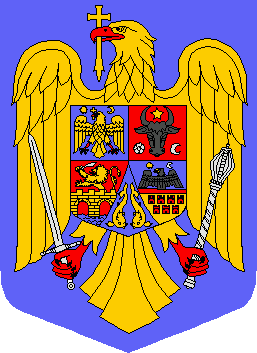  COMUNA BRATCA                                                                        JUDEŢUL BIHORBRATCA,  NR. 126TEL. 0259/315650 – FAX. 0259/315650                 E-mail:primariabratca@yahoo.com                                       Nr.inreg.694/17.04.2019                          Nr. crt.Domenii de finantareBuget alocat/lei1Alte actiuni culturale12.000 lei2Sport48.000 lei3Culte religioase  5.000 lei